CURRICULUM VITAE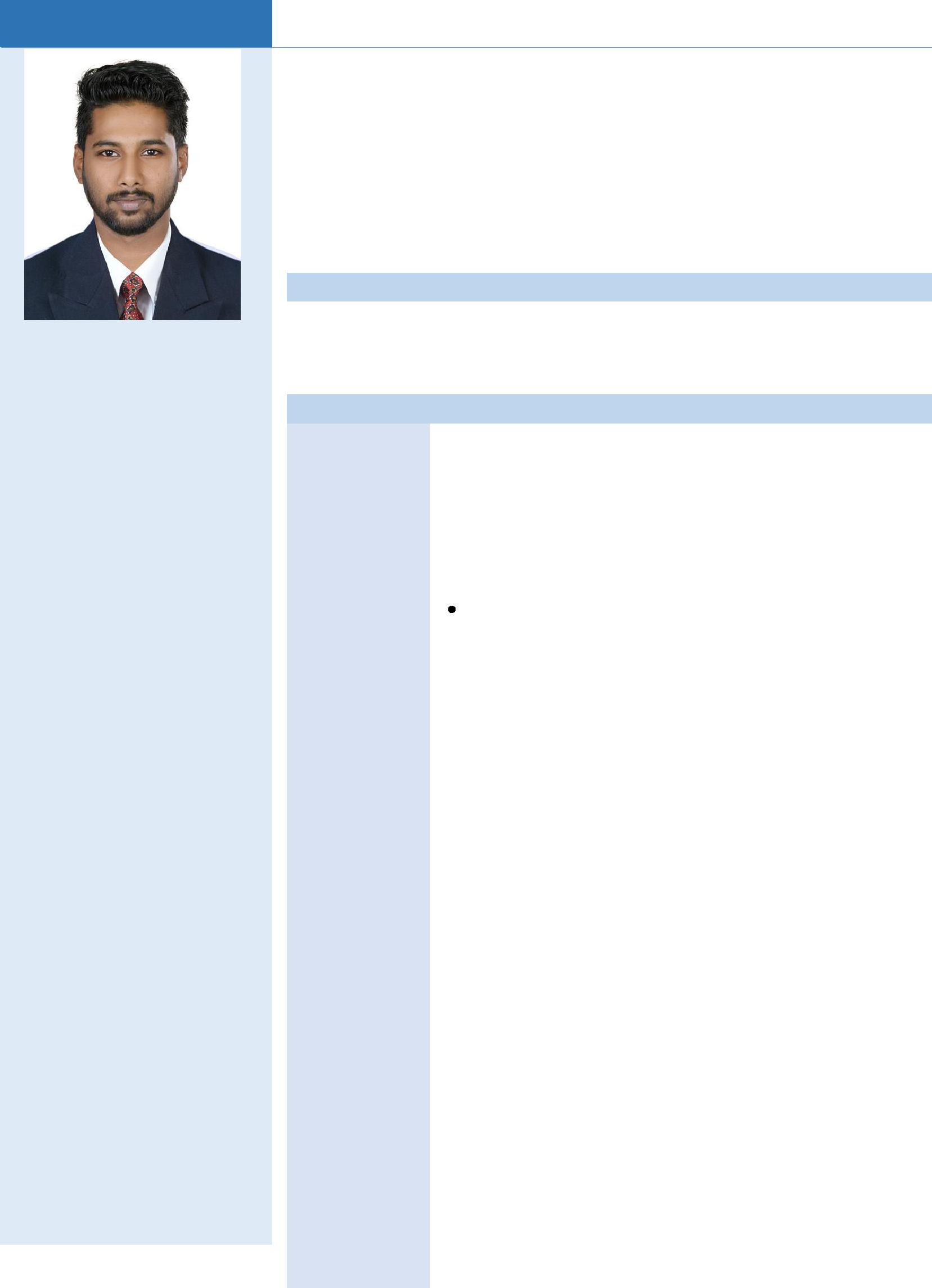 SkillsAutoCADMicrosoft OfficeSolid Works 3D ModelJISMON Mechanical EngineerE-mail: jimson.382297@2freemail.com Professional Summary:Results-oriented Mechanical Engineer with a hands-on approach to tackling projects and accomplishing goals.Experience:StrengthsQuick learnerTeam leadershipStrong decision makerLanguagesEnglishHindiMalayalamTamilPersonal DataDate of Birth  : 30-11-1993Gender	: MaleNationality	: IndianMarital Status : SingleService AdvisorJune 2017toJune 2018Worked as Service Advisor in MGF Hyundai, Willingdon Island,Kochi, India. Provide strong acumen and administrative businessdevelopment support for the company with responsibilities forthe following:Building relationship with clients and customers and jobscheduling.Prepares service estimates and conduct follow up regarding unsold services.Diagnosing vehicle faults.Schedule appointments – answer phones and collects funds for service performed.Value added services.MechanicalSite EngineerJune 2015toJune 2017Worked as Site Engineer in Bharat Petroleum Corporation Ltd, Kochi Refinery, India.Day-To-Day management of the site including supervising and monitoring the site labour force and the work of any sub-contractors.Planning the work and efficiently organize the site and site facilities in order to meet agreed deadlines.Liaising with consultant, sub-contractors, supervisors, planners, quantity surveyors and the general workforce involved in the project.Arrange the materials and ensure that all materials used and work performed are as per specifications.Supervise the execution process of the project.Maintain good relation with clients by best quality.1Academic Credentials: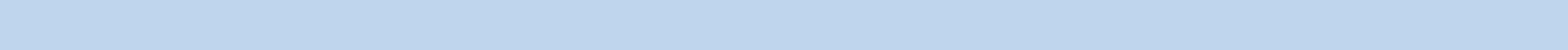 Graduation	B-Tech in Mechanical Engineering	(2011-2015)MES College of Engineering and Technologywww.mescet.ac.inSchool Level	Higher Secondary School (2009-2011)Kerala State Board, IndiaSecondary School Leaving CertificateCentral Board of Secondary Education (CBSE), IndiaProject details:Study project	: Experimental investigation on machining of polymer matrix compositesThe project is mainly based to reduce the errors that are obtained as a result during drilling of polymer matrix composites. Given below are the major areas of concern in the project:Minimization of delamination in the holes produced.Optimization of Thrust force during drilling operation.Seminar details:Seminar topic	: Hard Rock Drilling Using Abrasive Water JetAbrasive Water Jet (AWJ) is a new technology developed in modern times, and it is a kind of liquid-solid two-phase media jet formed with the mix of abrasive and high speed water. Because of the high frequency shock and grinding effect, abrasive water jet can break hard and super-hard materials in low pressure.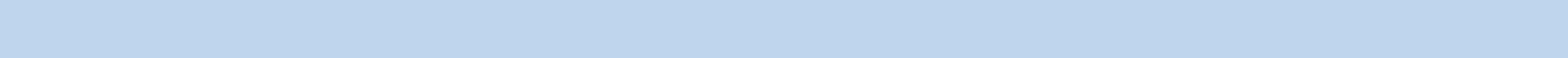 DeclarationI hereby declare that the above information is true and correct to the best of my knowledge and belief and I bear the responsibility for the correctness of the particulars.Dubai	SincerelyJISMON 2Expiry Date: 10-07-2026Visa Status: VISITING